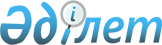 Об утверждении коэффициентов зонирования, учитывающих месторасположение объекта налогообложения в населенных пунктах Бурабайского района
					
			Утративший силу
			
			
		
					Постановление акимата Бурабайского района Акмолинской области от 1 июня 2018 года № а-6/207. Зарегистрировано Департаментом юстиции Акмолинской области 20 июня 2018 года № 6683. Утратило силу постановлением акимата Бурабайского района Акмолинской области от 4 июня 2019 года № а-5/221
      Сноска. Утратило силу постановлением акимата Бурабайского района Акмолинской области от 04.06.2019 № а-5/221 (вводится в действие со дня официального опубликования).

      Примечание РЦПИ.

      В тексте документа сохранена пунктуация и орфография оригинала.
      В соответствии со статьей 43-2 Закона Республики Казахстан от 25 декабря 2017 года "О введении в действие Кодекса Республики Казахстан "О налогах и других обязательных платежей в бюджет" (Налоговый кодекс)", акимат Бурабайского района ПОСТАНОВЛЯЕТ:
      1. Утвердить коэффициенты зонирования, учитывающие месторасположение объекта налогообложения в населенных пунктах Бурабайского района, согласно приложению к настоящему постановлению.
      2. Контроль за исполнением настоящего постановления возложить на заместителя акима района Муратова Е.К.
      3. Настоящее постановление вступает в силу со дня государственной регистрации в Департаменте юстиции Акмолинской области и вводится в действие с 1 января 2018 года. Коэффициенты зонирования, учитывающие месторасположение объекта налогообложения в населенных пунктах Бурабайского района
					© 2012. РГП на ПХВ «Институт законодательства и правовой информации Республики Казахстан» Министерства юстиции Республики Казахстан
				
      Аким района

К.Караулов
Приложение
к постановлению акимата
Бурабайского района
от "01" 06 2018 года
№ а-6/207
№
Месторасположение объекта налогообложения в населенных пунктах Бурабайского района
Коэффициент зонирования
1.
Центральный и привокзальный район города Щучинск
2,1
2.
Микрорайон Южный города Щучинск
2,1
3.
Район Каменного карьера города Щучинск
2,1
4.
Район Мясокомбината города Щучинск
2,1
5.
Микрорайон Горный города Щучинск
2,1
6.
Район Института города Щучинск
2,1
7.
Район Экспедиции города Щучинск
2,1
8.
Район БСХТ города Щучинск
2,1
9.
Район РМЗ города Щучинск
2,1
10.
Район Нефтебазы города Щучинск
2,1
11.
Район Стеклозавода города Щучинск
2,1
12.
Микрорайон Заречный города Щучинск
2,1
13.
Дом отдыха "Кокшетау", санаторий "Светлый", поселок "Щучинский санаторий" город Щучинск
2,6
14.
Поселок Бурабай
2,6
15.
Пляжная зона поселка Бурабай
2,6
16.
Микрорайон "Коркем" поселка Бурабай
2,6
17.
Село Окжетпес
2,6
18.
Село Сарыбулак
2,6
19.
Село Акылбай
1,9
20.
Село Кызылагаш
1,9
21.
Село Новый Карабаур
1,6
22.
Село Озерное 
1,6
23.
Село Веденовка
2,0
24.
Село Федосеевка
1,4
25.
Село Карабулак
1,4
26.
Село Жанатуган
1,0
27.
Село Златополье
2,0
28.
Село Савинка
1,9
29.
Село Сотниковка
1,3
30.
Село Первомайское 
1,8
31.
Село Тулькули
1,6
32.
Село Лесной хутор
1,3
33.
Село Ново-Андреевка
1,3
34.
Село Зеленый бор
2,6
35.
Село Кымызынай
1,8
36.
Село Молбаза
1,6
37.
Село Мадениет
2,0
38.
Село Жанаталап
1,9
39.
Село Кенесары
2,0
40.
Село Баянбай
1,4
41.
Село Брусиловка
1,0
42.
Село Атамекен
1,9
43.
Село Каражар
1,9
44.
Село Шиели
1,6
45.
Село Жаркайын
1,3
46.
Село Жанажол
1,4
47.
Село Жасыл
1,9
48.
Село Катарколь
2,5
49.
Село Ключевое
1,5
50.
Село Сосновка
1,8
51.
Село Вишневое
1,5
52.
Село Наурызбай батыра
1,9
53.
Село Успеноюрьевка
1,9
54.
Село Клинцы
1,3
55.
Село Николаевка
1,7
56.
Село Райгородок
1,3
57.
Село Ульгиалган
1,3
58.
Село Карагай
1,3
59.
Село Урумкай
2,0
60.
Село Дмитриевка
1,9
61.
Село Карашилик
1,9
62.
Село Кульстан
1,1
63.
Село Киндыккарагай
1,3
64.
Село Ынталы
1,1
65.
Село Корнекты
1,5
66.
Село Красный Кордон
1,6
67.
Потребительский кооператив "Щучинское добровольное товарищество садоводов-любителей"
1,4
68.
Зеленоборский сельский округ Потребительский кооператив "Боровское добровольное товарищество садоводов- любителей"
1,4
69.
Зеленоборский сельский округ Потребительский кооператив "Садоводческое товарищество Дружба"
1,4